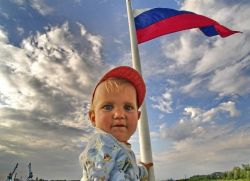 Патриотическое воспитаниемладших  школьниковВыполнила работу Краснова Светлана Борисовнавоспитатель ГПД  МОУ НОШ №1г. Тверь2014 годЕсли не мы, то кто же
Детям нашим поможет
Россию любить и знать.
Как важно – не опоздать!.. « Любовь к Родине большой начинается с любви к Родине малой и вырастает из чувства гордости за свой край, своих земляков, за то, что сам человек является наследником богатства - своей земли».
																		                              Д.М. Лихачев  	«Патриотизм – это когда вы считаете, что эта страна лучше всех остальных оттого, что вы здесь родились.»                                                                                 Бернард ШоуВ широком понимании патриотизм трактуется как олицетворение любви к своей Родине, активная сопричастность к ее истории, культуре, природе, к современной жизни, ее достижениям и проблемам. Развитие общества, его благополучие и процветание, духовная и нравственная культура во многом зависят от цели и содержания воспитания. Одним из важнейших институтов, осуществляющих воспитательную работу и патриотическое воспитание в частности, во все времена была и остается школа. Меняются цели, содержание, методы воспитания патриотизма, но сам этот процесс всегда присутствовал в деятельности учебно-воспитательных учреждений различного типа, и это вполне закономерно, так как решением задач воспитания наряду с семьей, средствами массовой информации, общественными объединениями призвана заниматься и школа. Воспитание патриотизма у современных школьников, формирование чувства любви к Родине, гордости за свой край, уважение традиций предков – эта проблема остро стоит перед образовательными учреждениями.  Актуальность данной темы связана с тем, что в настоящее время на историческую арену выходит новый социальный тип личности. Российскому обществу требуются люди деловые, уверенные в себе, независимые, с яркой индивидуальностью. В тоже время в обществе наблюдается "дефицит нравственности" у отдельных личностей и во взаимоотношениях между людьми. Одним из характерных проявлений духовной опустошенности и низкой культуры явилось резкое падение роли и значения патриотизма как одной из ценностей нашего народа. В последние годы наблюдается отчуждение подрастающего поколения от отечественной культуры, от общественно-исторического опыта, к тому же сейчас в СМИ очень много негативной информации,  которая зачастую подрывает веру и любовь к народу и стране.Думаю, ни у кого не вызывает сомнения мысль о том, что процесс воспитания патриотизма необходимо начинать в младшем школьном возрасте. В этот период происходит формирование духовно-нравственной основы ребенка, эмоций, чувств, мышления, механизмов социальной адаптации в обществе, начинается процесс осознания себя в окружающем мире. Данный отрезок жизни человека является наиболее благоприятным для эмоционально-психологического воздействия на ребенка, так как его образы восприятия очень ярки и сильны и поэтому они остаются в памяти надолго, а иногда и на всю жизнь, что очень важно в воспитании патриотизма.  Л. Н. Толстой, К. Д. Ушинский, Е. И. Водовозова считали, что начинать воспитывать у детей патриотизм нужно с дошкольного возраста.Патриотическое воспитание младших школьников позволяет с раннего возраста сформировать правильное отношение детей к своей стране – умение ценить и уважать события прошлого и современные достижения нашего народа, объяснить понятия добра и зла, сформировать представление о значимости России и ее самоценности. Все это поможет вырастить поколение,  готовое отстаивать интересы своей страны.Цель воспитания патриотизма у детей младшего школьного возраста – обогащение ребенка знаниями о названии страны, ее географии, природе, символике, о людях , прославивших нашу Родину.Задачи патриотического воспитания младших школьников:- воспитывать у школьника чувство самоуважения через его добрые поступки, любовь и уважение к семье и друзьям, чувство уважения к старшим;-воспитывать любовь к малой родине через интерес к семейной истории и ее традициям, уважение к прошлому страны и ее  настоящему, а также  чувство ответственности за ее будущее;- формировать потребность совершать добрые дела;- развивать чувство сопричастности к окружающему, любознательность;- воспитывать любовь и уважение к своей нации, понимание своих национальных особенностей, чувство собственного достоинства, как представителя своего народа, и толерантного отношения к представителям других национальностей (сверстникам и их родителям, соседям и другим людям);- в практической работе формировать знания детей о родной стране, городе, их традициях и истории, приобщать к ценностям родной культуры;- развивать творческую активность детей.Большинство авторов, работающих над проблемами воспитания, указывают на важность и значимость патриотического воспитания детей младшего школьного возраста, но не предлагают целостной системы работы в данном направлении. Характерной особенностью исследований, связанных с воспитанием патриотизма у детей младшего школьного возраста, является обращение к отдельным аспектам проблемы. Так, в работах Т.Н. Дороновой довольно отчетливо прослеживается идея патриотического воспитания, но понятие "воспитание патриотизма" не используется; в исследовании С.Н. Николаевой патриотическое воспитание рассматривается в русле экологического воспитания; Т.С. Комарова, Т.А. Ротанова, В. И. Логинова, Т.И. Бабаева, Н.А Ноткина, О.Л. Князева, М.Д. Маханева, Е.В. Пчелинцева; Л.Е. Никонова, Е.И. Корнеева и другие делают акцент на приобщение детей к культурному наследию народа. Я считаю, что нужно разумно сочетать различные направления этой работы.  Первые и самые прочные представления о добре и зле, о радости и печали учащиеся выносят с родной земли, и всю жизнь будут соотносить с этими изначальными образцами. Важную роль играет и формирование понятия о своей малой родине (город, улица, школа), семье, своей родословной, а также обучение детей культуре общения. Поэтому и экологическое воспитание, и знакомство с культурными и историческими достижениями нашего народа, и краеведческая работа одинаково важны на данном этапе и позволяют привить школьникам  уважение к природе и памяти предков, стремление усвоить и передать потомкам лучшие общечеловеческие ценности. Чем полнее и ярче будут детские впечатления, тем глубже будут чувства Родины, любви и преданности ей.Основные мероприятия, направленные на формирование патриотизма: классные часы, деловые игры, встречи с ветеранами, беседы, викторины, смотры-конкурсы, коллективные творческие дела, соревнования, выставки, экскурсии, походы, поездки.Я хочу рассказать немного о том, как решаем эти задачи мы с моей коллегой на практике. Решая задачи патриотического воспитания, каждый педагог строит свою работу в соответствии с местными условиями и особенностями детей. Наша работа в этом направлении основывается на собственном интересе педагогов и состоит из нескольких компонентов.- Экологическая работа. На уроках и во внеурочное время дети знакомятся с природой нашего края, учатся бережно к ней относиться. Этому служат, в частности, и занятия по курсу «Экология», в рамках которых проводятся различные исследовательские работы и экскурсии.   Экскурсия в ботанический сад 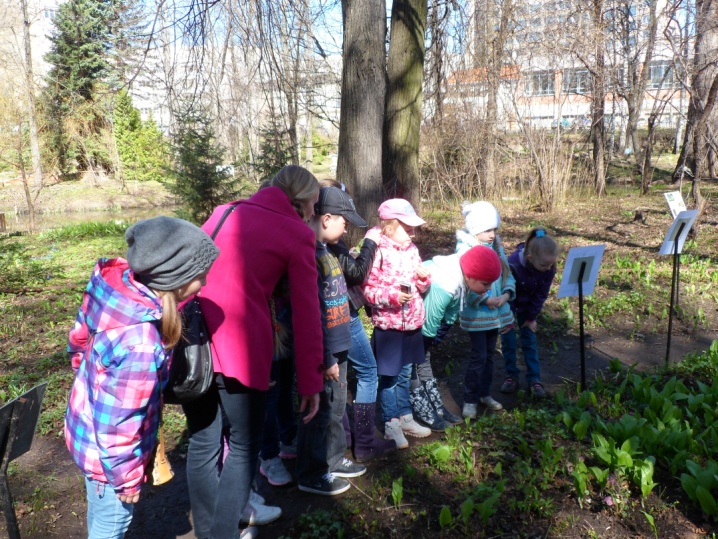 Проект «Экологические знаки». 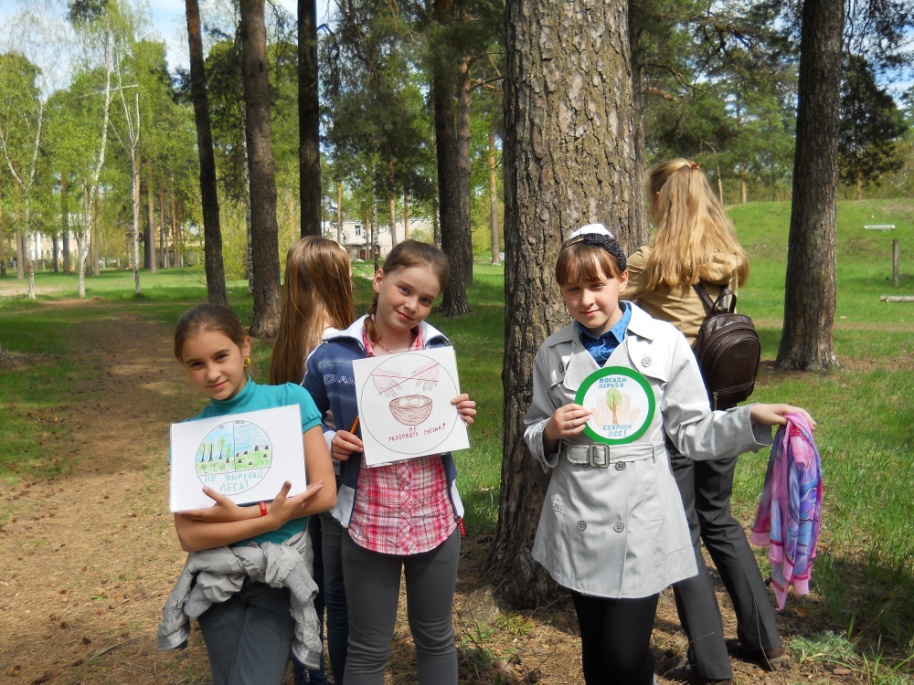 Экскурсии к водоемам нашего города.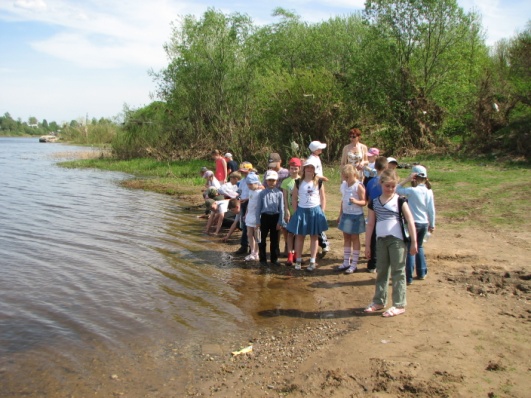 Экскурсии в рощи.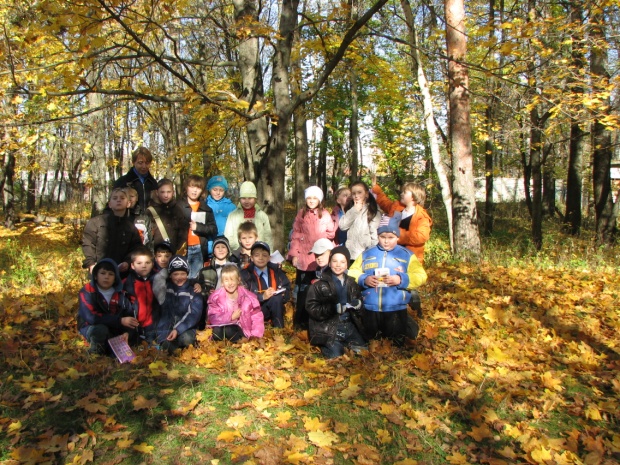 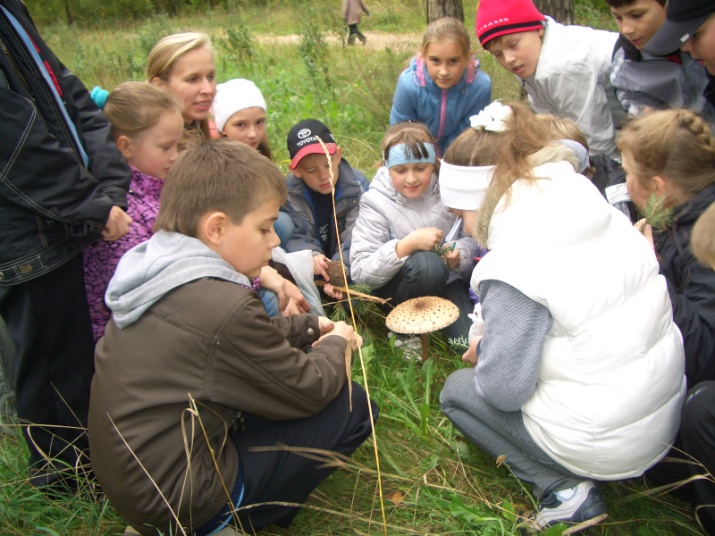 Поделки из природного материала.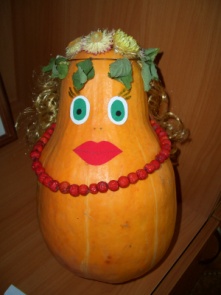 - Изучение истории своей семьи. Этому посвящены различные семейные праздники, проекты «Моя родословная»,  «Герб моей семьи», исследовательские работы «Моя семья в годы ВОВ», «Профессии моих родителей».  Проект «Моя родословная».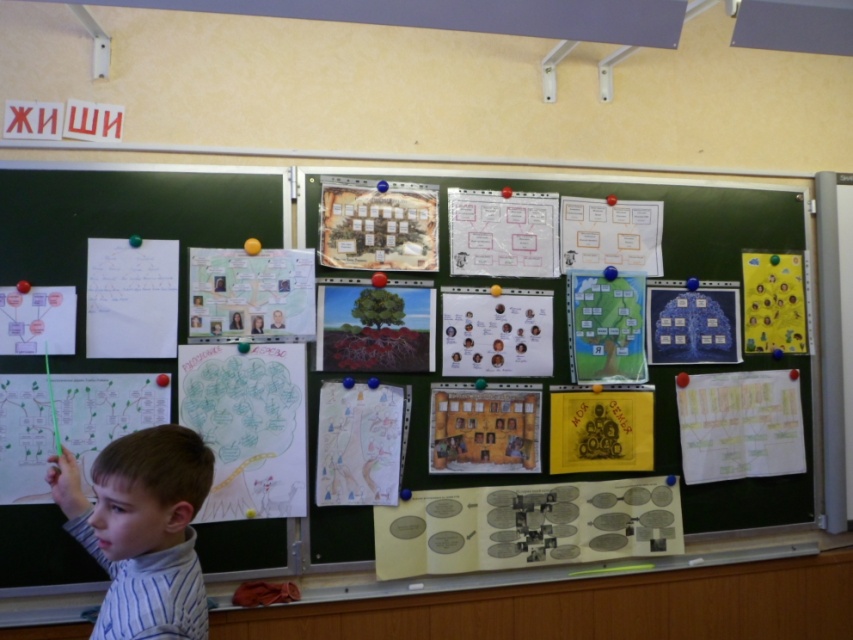 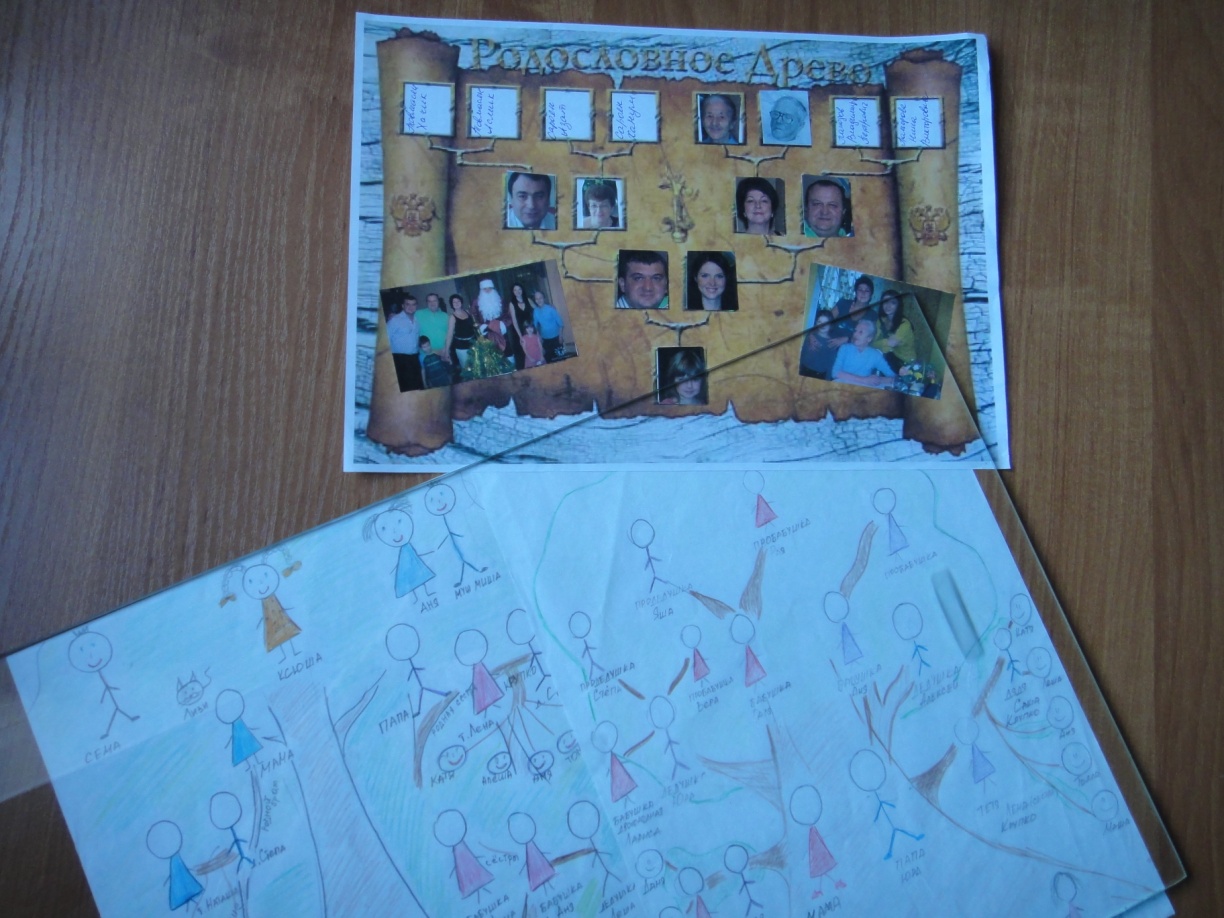 Исследовательская работа «Моя семья в годы ВОВ».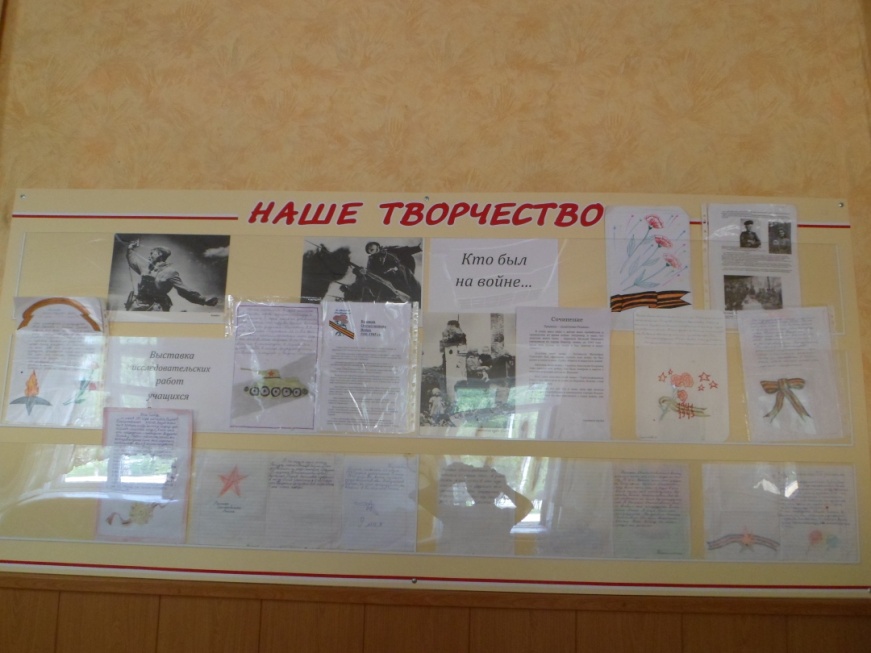 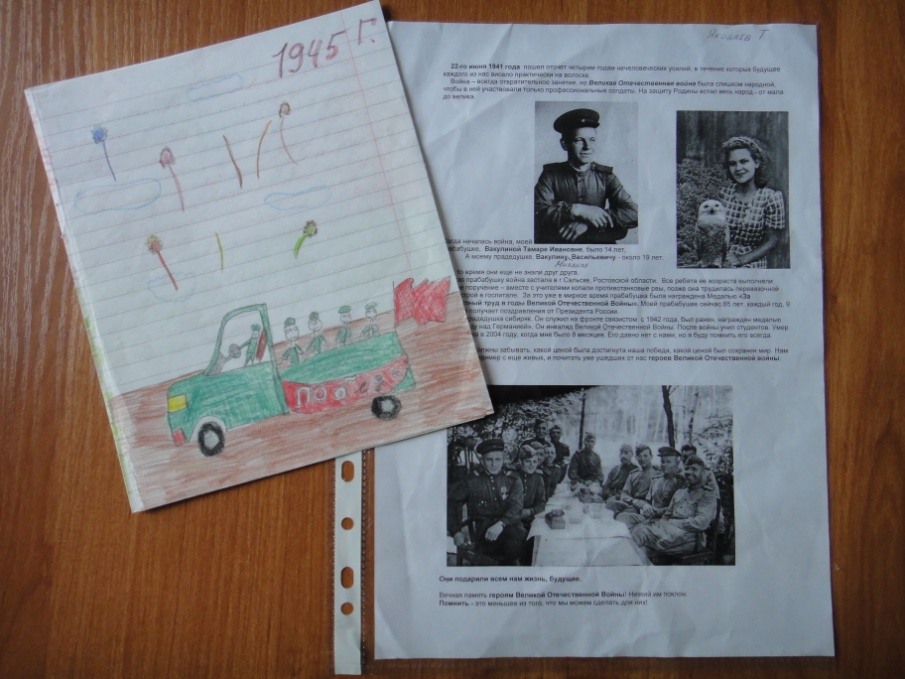 	- Приобщение к культурным ценностям России. Это знакомство с традициями русского народа, с литературой, музыкой, играми,  архитектурой и т.д. Для этого мы проводим различные праздники, конкурсы, экскурсии. Осенний праздник «Покров-батюшка».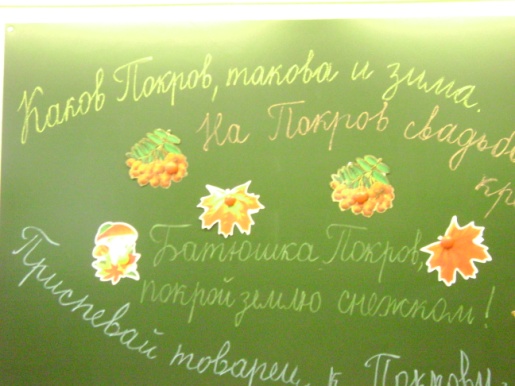 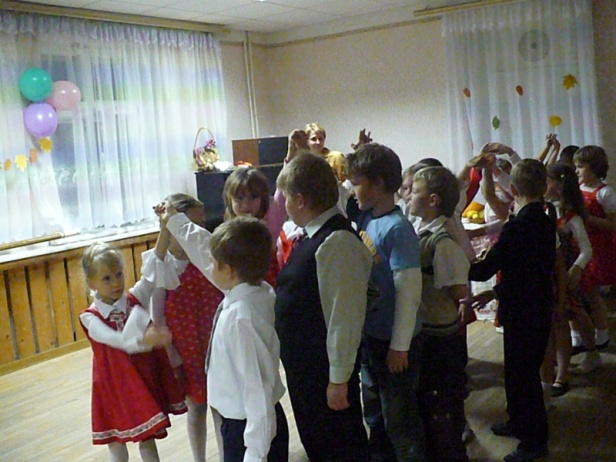 Семейный праздник «Широкая Масленица».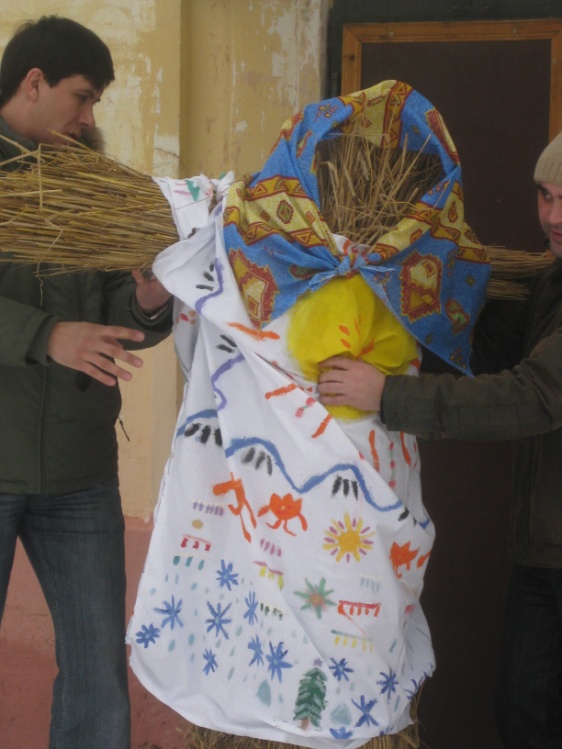 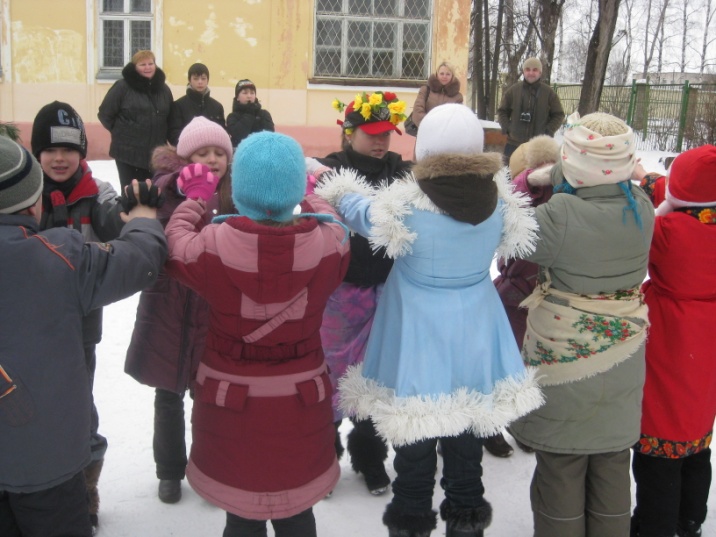 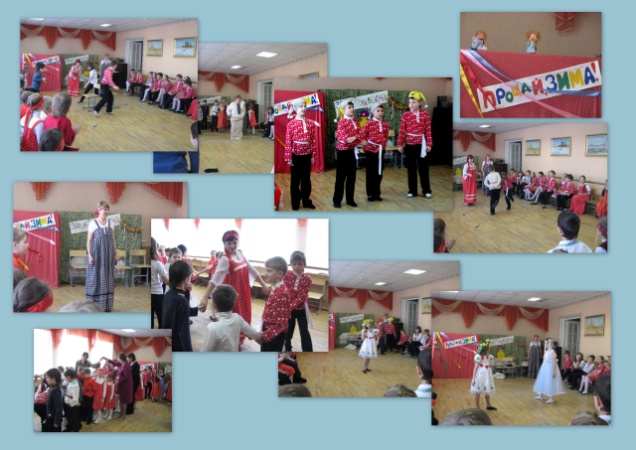 Экскурсия в Домотканово.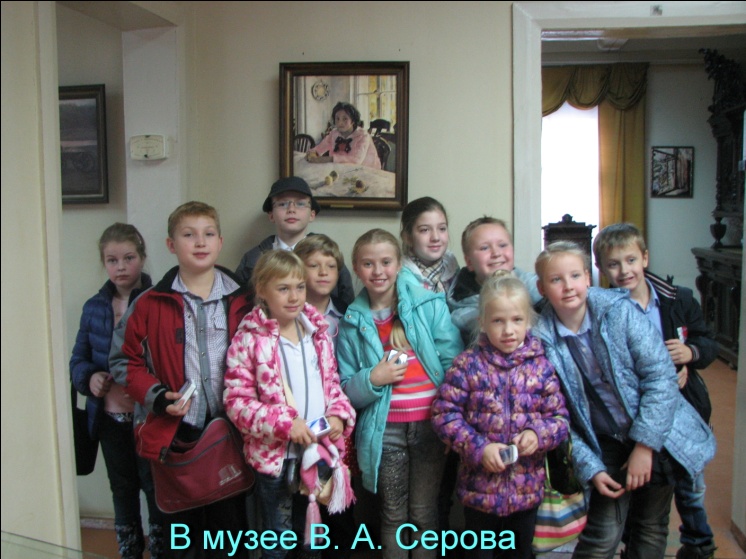 Сочинения «Поездка в Домотканово».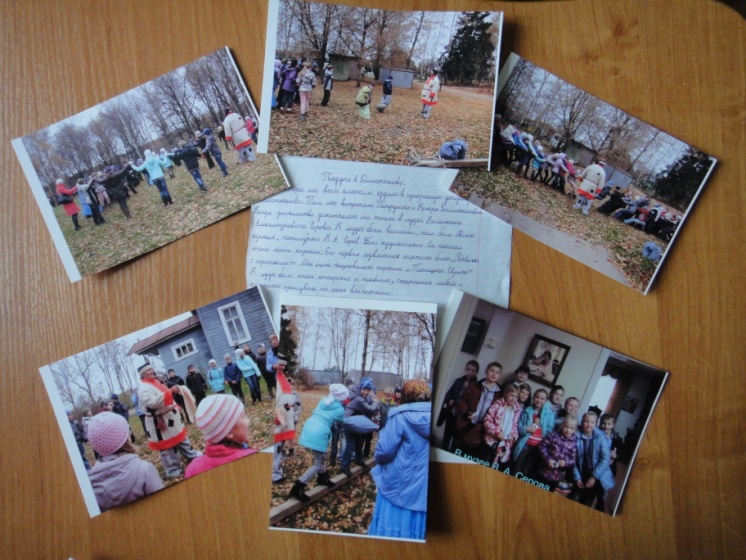 Мастер-классы по изготовлению народных игрушек.   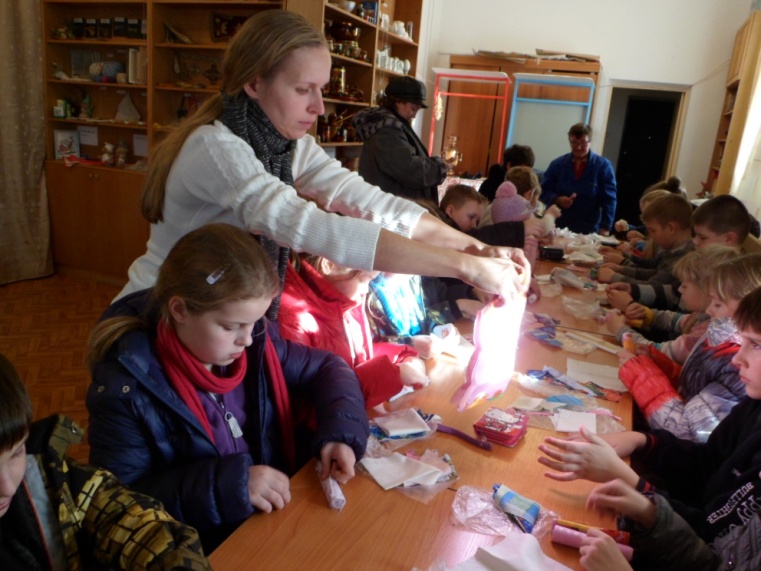 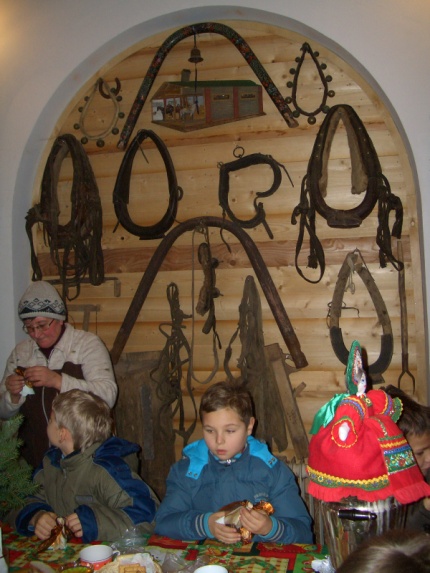 	- Знакомство с историей России. Постоянно проводим беседы и классные часы, посвященные различным памятным датам в истории России, людям, прославившим нашу страну.  Отслеживаем знаковые события в современной жизни страны. Например, во время проведения спортивных олимпиад мы вели свой «Дневник Олимпиады». Одной из главных составляющих этого направления является краеведческая работа.. Мы знакомим детей с историей нашей области, с ее достопримечательностями, организовывая уже ставшие традиционными экскурсии по городам и памятным местам родного края. Это поездки в Торжок, Старицу, Василево, Домотканово, Завидово. А так же посещение различных музеев, выставок и памятников истории и культуры нашего города. Воспитанию любви и уважения к истории своего города служит  и проект «Имена». Работа над этим проектом состоит из трех частей. Сначала дети изучают историю и значение своего имени. На классном часе они представляют результаты этой работы. Затем знакомимся с названиями улиц, на которых живут учащиеся. Дети ищут материал об истории создания улицы, об ее названиях. И в завершение – история и значение имени нашего города.Экскурсия в Торжок.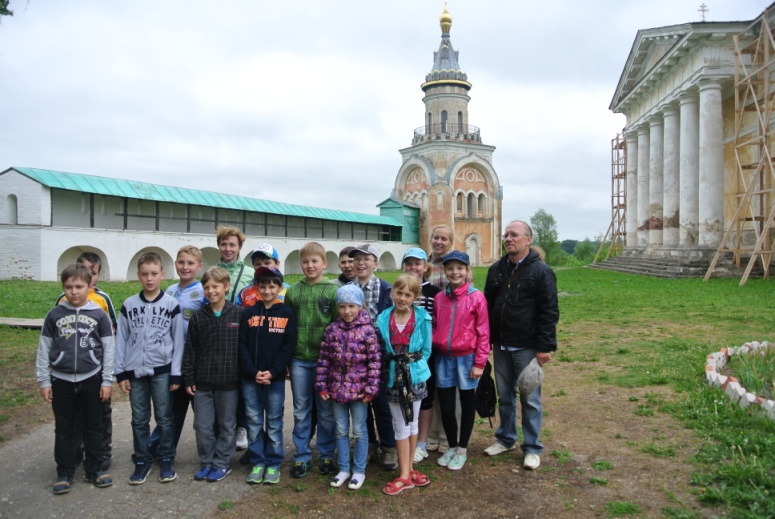 Экскурсия в Старицу, Красное.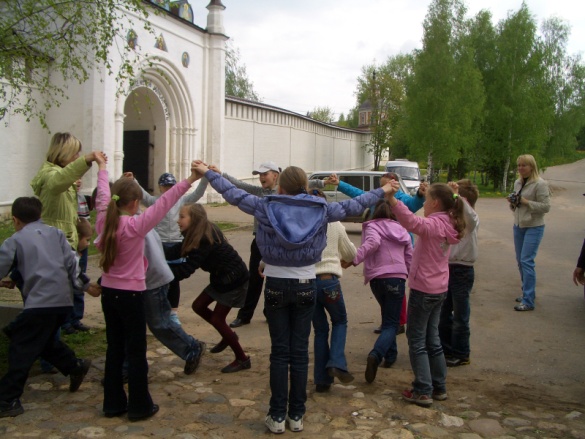 Экскурсия в Завидово.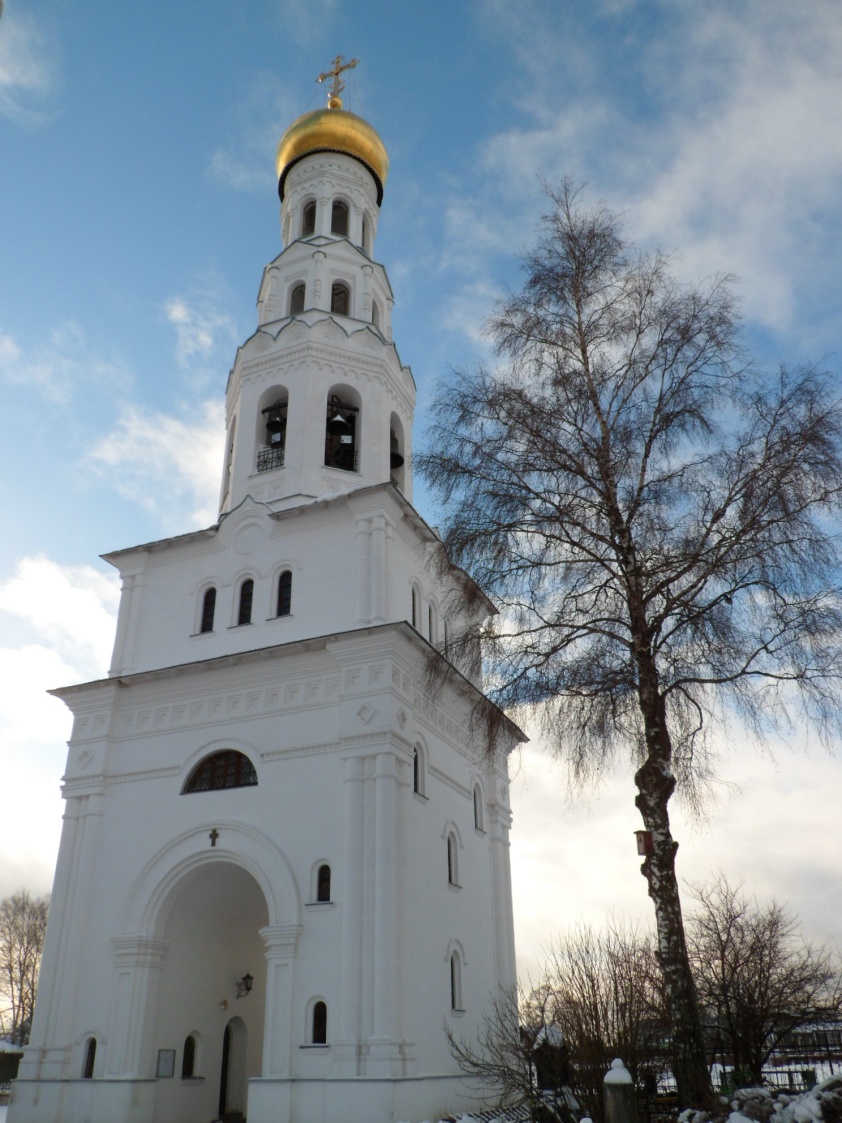 Посещение мемориального комплекса в Мигалово.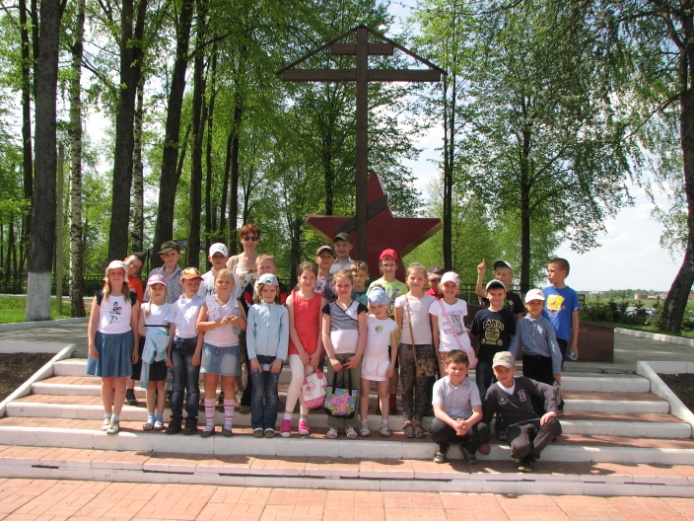 Представление проектов.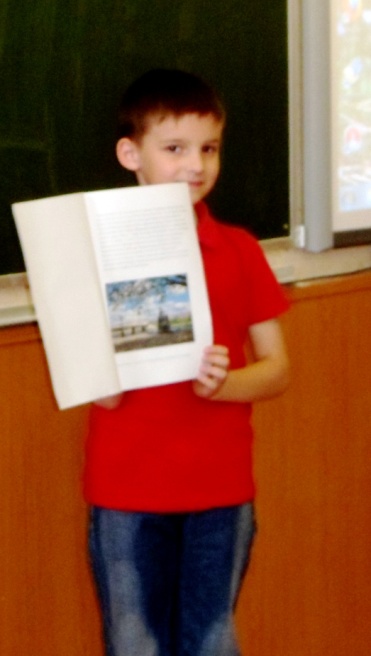 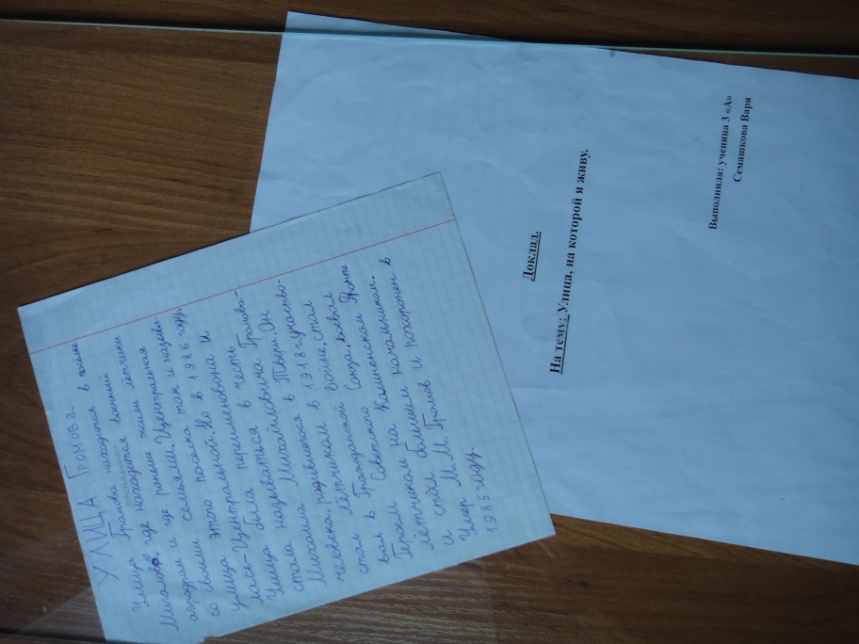 ЗаключениеВоспитать патриота своей Родины – ответственная и сложная задача, решение которой в  детстве только начинается. Планомерная, систематическая работа, использование разнообразных средств воспитания, общие усилия школы и семьи, ответственность взрослых за свои слова и поступки могут дать положительные результаты и стать основой для дальнейшей работы по патриотическому воспитанию.Закончить разговор хочу словами К.Д. Ушинского, который видел в патриотизме не только важную задачу воспитания, но и могучее педагогическое средство: « Как нет человека без самолюбия, так нет человека без любви к отечеству, и эта любовь даёт воспитанию верный ключ к сердцу человека и могущественную опору для борьбы с его дурными природными, личными, семейными и родовыми наклонностями ».Список использованной литературы1.  Федеральный закон «О государственной поддержке молодежных и детских общественных объединений»//СЗ РФ. – 1995. – № 27. – Ст. 2503.2.  Государственная программа «Патриотическое воспитание граждан Российской Федерации на 2006-2010 гг.». Постановление Правительства Российской Федерации 11 июля . № 422.3.   Концепция патриотического воспитания граждан Российской Федерации. Одобрена на заседании Правительственной комиссии по социальным вопросам военнослужащих, граждан, уволенных с военной службы, и членов их семей протокол № 2(12)-П4 от 21 мая .4.  Агапова И., Давыдова М. Патриотическое воспитание в школе. – М.: Айрис-пресс, 2002.5.  Адаменко С. Воспитываем патриотов России // Народное образование – 2005. – № 4. – С. 23.6.  Белая К. Ю. Система работы с детьми по вопросам патриотического воспитания // Серия «От сентября до сентября». – М.: Республика, 1998.7.   Виноградова Н.Ф. Дети, взрослые и мир вокруг. - М.: Просвещение, 1993. - 127 с. 
8.    Кобылянский В. А. Национальная идея и воспитание патриотизма // Педагогика. – 1998. – № 5. – С. 52.9.    Ушинский К.Д. Воспитание человека: Избранное. - М.: Карапуз, 2000. - 256 с. 
10.    http://nsportal.ru/nachalnaya-shkola/mezhdistsiplinarnoe-obobshchenie/ispolzovanie-kraevedcheskogo-materiala-na-urokah 11.    200 мест Твери, которые нужно увидеть.- 2013 г12.    250 мест вокруг Твери, которые нужно увидеть.-2013 г.Приложение.ПРОЕКТ  «ИМЕНА»ЦЕЛЬ: воспитание патриотизма; привитие интереса к истории родной страны, города, семьи.ЗАДАЧИ:  - формировать чувство уважения к героическому прошлому  нашей родины; 
- формировать такие важные понятия, как «долг перед Родиной», «любовь к Отечеству», «подвиг»; 
- развивать чувство гордости за землю, на которой живешь, сохранять память о подвигах защитников Отечества; 
- воспитывать любовь и уважение к своему городу, к родному краю; 
- активизировать интерес к изучению истории Отечества; - стимулировать интерес к поисковой работе;
- привлекать родителей к патриотическому воспитанию детей.ЭТАПЫ  РЕАЛИЗАЦИИ  ПРОЕКТА.ОЖИДАЕМЫЕ РЕЗУЛЬТАТЫ:Дети смогут узнать много нового о своем городе, проникнуться уважением к славному прошлому города, к подвигам наших земляков, более активно и целеустремленно смогут заниматься работой по поиску информации с использованием различных источников.2013/2014 учебный годПодготовка сообщений о своем имени.                     ОктябрьКлассный час «Я и мое имя»НоябрьПоиск информации об истории улиц, названных в честь участников ВОВНоябрь - декабрьКлассный час «Славные страницы истории нашего города»ДекабрьПоиск информации об истории улиц, на которых живут дети или названных в честь известных людей, Декабрь - январьКлассный час «Улицы моего города»Февраль 2014/2015 учебный годПоиск информации о названии города, о достопримечательностяхСентябрьОформление альбома «Город древний – город славный»Конец сентябряЭкскурсия по городуОктябрь